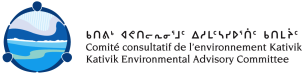 AGENDA OF THE 168TH MEETING OF THE KEACORDRE DU JOUR DE LA 168e RÉUNION DU CCEKLocation / Lieu:	                            By Videoconference / Par vidéoconférenceDates:			Wednesday June 16, 2021			9:00AM – 5:00PM			Thursday June 17, 2021			9:00AM – 5:00PM                                        	Mercredi le 16 juin 2021			9h00 – 17h00			Jeudi le 17 juin 2021			9h00 – 17h00	Call to order and adoption of the agenda / Ouverture de la réunion et adoption de l’ordre du jourAdoption of minutes from the 166th, 167th meetings and the conference call on April 14, 2021 / Adoption des procès-verbaux des 166e et 167e réunions et la conférence téléphonique du 14 avril 2021Administration / AdministrationBudget / BudgetMembers / MembresActive files since the 167th meeting / Dossiers actifs depuis la 167e réunionWebsite / Site web 2020-2021 Annual report / Rapport annuel 2020-2021Five-year action plan 2020–2025 / Plan d'action quinquennal 2020-2025Communication Plan / Plan de communicationEnvironmental assessment in Nunavik / Évaluations environnementales au NunavikPresentation on the social impacts study (June 16 from 11:00am to 12 :00pm) / Présentation de l'étude des impacts sociaux (16 juin de 11h00 à 12h00)Federal and provincial environmental protection legislation / Législation fédérale et provinciale sur la protection de l'environnementFederal Impact Assessment Act / Loi fédérale sur l'évaluation d'impactImpact Assessment Agency of Canada’s Indigenous Knowledge Policy Framework / Cadre stratégique sur le savoir autochtone de l’Agence d'évaluation d'impact du CanadaPresentation on the Société du Plan Nord’s Northern Action Plan for 2020-2023 (June 17 from 1:00pm to 2:00pm) / Présentation sur le Plan d’action Nord de la Société du Plan Nord pour 2020-2023 (17 juin de 10h30 à 11h30)Mining activity / Activités minièresAsbestos Hill mine site / Site minier d'Asbestos Hill Presentation on the Québec plan for the development of critical and strategic minerals 2020-2025 (June 17 from 9h30 to 10h30) / Plan québécois pour la valorisation des minéraux critiques et stratégiques 2020‑2025 (17 juin de 9h30 à 10h30)Residual and hazardous materials management / Gestion des matières dangereuses et résiduellesModernization of Québec’s deposit-return and curbside collections systems / Modernisation des systèmes de consigne et de collecte sélective au QuébecThe BAPE’s consultation on Ultimate Waste management / La consultation du BAPE sur la gestion des résidus ultimesNunavik Residual Materials Working Group / Groupe de travail sur les matières résiduelles du NunavikNunavik Residual Materials Management Plan / Plan de gestion des matières résiduelles du Nunavik Mid-Canada line clean-up project / projet de nettoyage de la ligne Mid-Canada First Nations Regional Waste Management Committee / Comité régional de gestion des déchets des Premières NationsSpill and Contaminated Soils Management / Gestion des déversements et des sols contaminésCleanup of mobile outfitting camps in Nunavik / Nettoyage des camps de pourvoiries mobiles au NunavikClimate change / Changements climatiquesQuébec’s 2030 Plan for Green Economy / Plan québécois pour une économie verte 2030 Conservation and Biodiversity / Conservation et biodiversitéMFFP policy on relations with Aboriginal nations and communities / Politique du MFFP en matière de relations avec les nations et communautés autochtonesWater management / Gestion de l'eauFisheries and Oceans Canada’s Blue Economy Strategy Engagement / La stratégie de l’économie bleue de Pêches et Océans CanadaDrinking water quality in Nunavik / Qualité de l'eau potable au NunavikUsed Water Management / Gestion de l’eau usagéeCanada Water Agency / A l’Agence canadienne de l’eauMiscellaneous / DiversGreen Corner article - Taqralik Magazine / Article du « Green Corner » dans le Taqralik MagazineDates and location of the next meeting / Dates et lieu de la prochaine réunion